Ramazan KÖYMENProf. Dr., Oral and Maxillofacial Surgery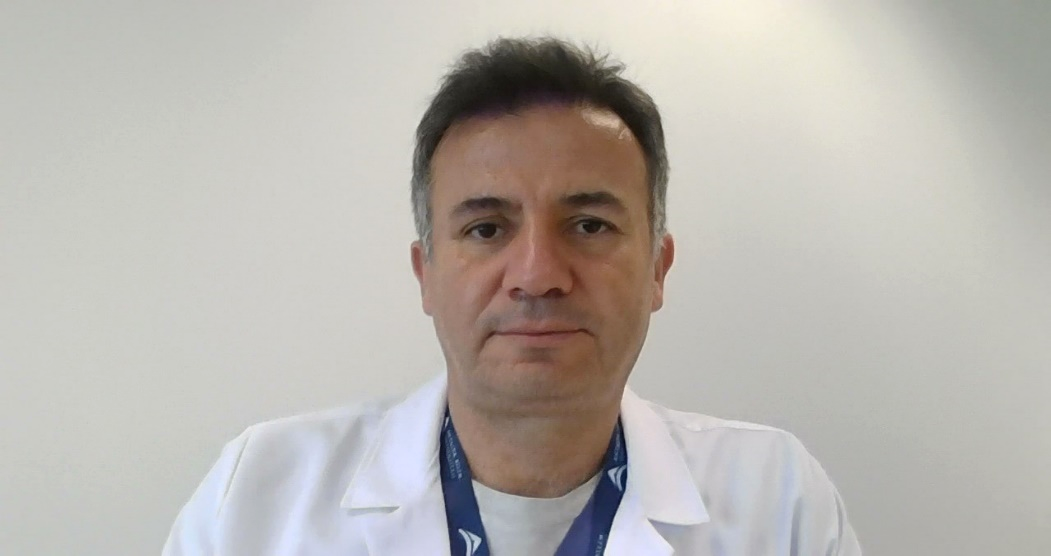 Educational status and workplacesMaster's Thesis Title and Thesis AdvisorEvaluation of sensory disorders that may occur after surgical procedures on the mandible, using clinical sensory tests and measurement of trigeminal somatosensory evoked potentials (TSEP). 1998 . Thesis Advisor: Prof. Dr. Yılmaz GünaydınSupervised Master's ThesesClinical comparison of local anesthetic operations of levobupivacaine and articaine in lower jaw third molar surgery.Administrative Positions: Assistant Professor, Associate Professor, Professor.Memberships to Scientific Organizations:Turkish Oral and Maxillofacial Surgery Association (TAOMS).Planmed Implantology Education Group (PIEG). Annual International Symposium of Advanced Protocols in Oral Implantology.WORKSArticles published in international refereed journalsA1. Karaçay, Ş., G. Güven ve R. Koymen, “Menagement Of A Fused Central Incisor in Association with a Macrodont Lateral Incisor: A Case Report,” Pediatr Dent”, 28, 336-340 (2006).A2. Doğan, N., K. Orhan, Y. Günaydın, R. Koymen, K. M. Okçu ve Ö. Üçok, “Unerupted mandibular third molars: Symptoms, associated pathologies and indications for removal in a Turkish population,” Quintencess Int, 38, e497-505 (2007).A3. Koymen R., U. Karacayli, N. Gocmen-Mas, C. Ertugrul-Koymen, K. Ortakoglu, Y. Gunaydin ve O. Magden, “Flap and incision design in implant surgery: clinical and anatomical study,” Surg Radiol Anat,  31, 301-6 (2009).A4. Koymen R., A. Gulses, U. Karacayli ve Y.S. Aydıntug, “Treatment of microstomia with commissuroplasties and semidynamic acrylic splints,” Oral Surg Oral Med Oral Pathol Oral Radiol Endo, 107, 503-507 (2009).A5. Edizer, M., O. Magden, N. Gocmen-Mas, C. Icke, A. Barutcu, A. Atabey, R. Koymen ve H.S. Karabekir, “The contribution of the micro dissection of the occipital artery to surgery - Oksipital arterin mikrodiseksiyonunun cerrahiye katkısı,” Türkiye Klinikleri Tıp Bilimleri Dergisi, 29, 1-7 (2009).A6. Gulses A., U. Karacayli ve R. Koymen, “Dentigerous Cyst Associated with Inverted and Fused Supernumerary Teeth in a Child: A Case Report,” Oral Health and Dental Management Black Sea Conturies, 8, 29-32 (2009).A7. Koymen R., N. Gocmen-Mas, U. Karacayli, K. Ortakoglu, T. Ozen ve A. Canan-Yazıcı, “Anatomic Evaluation of Maxillary Sinus Septa: Surgery and Radiology,” Clinical Anatomy, 22, 563-70 (2009).A8. Karacayli U, Gocmen-Mas N, Kaya A, Koymen R. Clinical and stereologic evaluation of osteochondroma. Oral Surg Oral Med Oral Pathol Oral Radiol Endod. 2009 Oct;108(4):e52-6. doi: 10.1016/j.tripleo.2009.05.016A9. Karabekir HS, Gocmen-Mas N, Emel E, Karacayli U, Koymen R, Atar EK, Ozkan N. Ocular and periocular injuries associated with an isolated orbital fracture depending on a blunt cranial trauma: anatomical and surgical aspects. J Craniomaxillofac Surg. 2012 Oct;40(7):e189-93. doi: 10.1016/j.jcms.2011.10.006. Epub 2011 Nov 16.A10. Gulses A, Varol A, Aydintug YS, Koymen R, Gunhan O. Maxillary ameloblastoma mimicking an oroantral fistula. Oral Maxillofac Surg. 2013 Mar;17(1):67-71. doi: 10.1007/s10006-012-0334-9. Epub 2012 May 9.A11. Erguder B., Akkemik Ö., Koymen R. A Comparison of the Postoperative Pain Relief and Clinical Local Anesthetic Efficacy of Levobupivacaine and Articaine for Impacted Lower Third Molar Removal, Suleyman Demirel University Journal of Health Sciences doi: 10.22312/sdusbed.1062096Volume 13, Issue 2, 253 - 262, 2022B. Papers presented at international scientific meetings and published in the proceedings bookB1. Günaydin, Y., C. Çanga, Y. Güner, R. Koymen, L. Akıncılar ve E. Yıldız, “Evaluation of the changes in Arterial Oxygen Saturation Levels During Removal of Mandibular Third Molars with or without Intravenous Midazolam Sedation,” 1st Congress of Balkan Military Medical Committee, Abstract Book Page: 10, İstanbul, 6-8 May 1996.B2. Güner Y., R. Koymen, C. Açıkel, H. Ölmez ve Y. Günaydın, “Ağız Çevresi Yanıklarında Intraoral Apereylerle Mikrostominin Önlenmesi,” 5.Uluslarası Türk Oral ve Maksillofasiyal Cerrahi Derneği Bilimsel Kongresi, Abstract Book Page: 39, Antalya, 27 Ekim- 3 Kasım 1996.B3. Günaydın, Y., Y. S. Aydıntuğ, Z. Odabaşı. N. Doğan ve R. Koymen, “Assesment of Neurosensory Deficit That May Occur After The Surgical Procedures of Mandible by The Clinical Neurosensory Test and Trigeminal Somatosensory Evoked Potential(TSEP) Measurement,” 3. Congress of The Balkan Stomatological Society, Sofia, April 2-5, 1998.B4. Köymen, R., Y. S. Aydıntuğ, E. Yıldız, Y. Günaydın ve A. Şimşek, “Mandibulaya Uygulanan Cerrahi İşlemlerden Sonra Oluşabilecek Duyu Bozukluklarının Klinik Duyu Testleri, Somatosensoryal Trigeminal Potansiyel (TSEP)’lerinin Ölçümü ile Değerlendirilmesi,” Türk Oral ve Maksillofasiyal Cerrahi Derneği 6.Uluslararası Bilimsel Kongresi, Abstract Book Page: Antalya 162, 28 Ekim-1 Kasım 1998B5. Günyaydın Y., N. Doğan, R. Koymen ve A. Şimşek, “Odontojenik Enfeksiyonlara Bağlı Geniş Doku Kaybının Yumuşak Doku Traksiyonu Yöntemiyle Tedavisi,” Türk Oral ve Maksillofasiyal Cerrahi Derneği 6. Uluslarası Bilimsel Kongresi, Abstract Book Page: 41, Antalya 28 Ekim-1 Kasım 1998 B6. Günaydın, Y., K. M. Okcu, R. Koymen., A. Şimşek ve M. Şentürk, “İmmediat Implant Uygulamaları,” Türk Oral ve Maksillofasiyal Cerrahi Derneği 7 nci Uluslararası Bilimsel Kongresi, Abstract Book Page:24, Antalya, 14-18 MAYIS 1999  B7. Koymen, R., N. Doğan, K.M., OKÇU ve Y. Günaydın, “Ranula,” Türk Oral ve Maksillofasiyal Cerrahi Derneği 7 nci Uluslararası Bilimsel Kongresi. Abstract Book Page: 54, Antalya 14-18 MAYIS 1999,B8. Doğan, N., R. Koymen, K. M. Okcu, E. Yıldız ve Y. Günaydın, “Extraction Indication of 3rd. Molars.  Bass 4 th Congress of Balkan Stomatological Society, Abstract Book Page: 164, İstanbul 22-25 March, 1999B9. Günaydın, Y., B. Beydemir, M. Dalkız., K. M. Okcu ve R. Koymen, “Farklı implant sistemleri ve klinik uygulamalar. Türk Oral ve Maksillofasiyal Cerrahi Derneği 5. Uluslararası Bilimsel Sempozyumu ve Workshop. Abstract Book Page: 24, SİVAS 28-31 Ekim 1999B10. Köymen, R., Y. S. Aydıntuğ, H. A. Karasu, M. Şentürk ve K. Karakurumer, Dens İnvaginatus Nedeniyle Oluşmuş Radiküler Kist (Bir Olgu Nedeniyle).Türk Oral ve Maksillofasiyal Cerrahi Deriineği 5.Uluslararası Bilimsel Sempozyumu ve Workshop. Abstract Book Page: 27, Sivas 28-31 Ekim 1999 B11. Ortakoglu, K., R. Koymen, N. Doğan ve A. Şimşek, “Nazopalatin kanal kisti (Bir olgu nedeniyle). Türk Oral ve Maksillofasiyal Cerrahi Derneği 8. Uluslararası Kongresi. Abstract Book Page: 43, Antalya 17-21 Mayıs 2000, B12. Karasu, H. A., K. Ortakoglu, R. Koymen, B. T. Süer ve Y. Günaydın, “Kondiler Osteokondroma (Bir Olgu Nedeniyle) Türk Oral ve Maksillofasiyal Cerrahi Derneği 8. Uluslararası Kongresi. Abstract Book Page: 177, Antalya 17-21 Mayıs 2000 (Poster Olarak Sunulmuştur).B13. Köymen, R., K. Ortakoglu, M. Şentürk ve  K. Karakurumer, “Gorlin-Goltz Sendromu (Bazal Hücreli Nevus Sendromu)(Bir olgu nedeniyle), Türk Oral ve Maksillofasiyal Cerrahi Derneği 8. Uluslararası Kongresi. Abstract Book Page: 177, Antalya 17-21 Mayıs 2000 (Poster Olarak Sunulmuştur).B14. Köymen, R., K. Ortakoglu, K. M. Okçu ve H. A. Altuğ, “Treatment with Soft Tissue Traction Method on Loss of Large Tissue Due to Odontogen Infections. Bi-National Conference on Oral and Maxillofacial Surgery, Abstract Book Page:60, Antalya 9-13 MAY 2001B15. Köymen, R., K. Ortakoğlu, M. Şentürk ve M. Şençimen, “Torus Palatinus (A Case Report),” Third Bi-National Conference on Oral and Maxillofacial Surgery (in conjunction with 9th TAOMS National Meeting), Abstract Book Page: 57, Antalya 9-13 May 2001 (Poster Olarak Sunulmuştur).B16. Günaydın, Y., N. Doğan., G. R. Bayar, R. Koymen, H. A. Karasu ve Y. S. Aydıntuğ, “Sinüs Lifting Techinque (Report of Two Cases),” Third Bi-National Conference on Oral and Maxillofacial Surgery (in conjunction with 9th TAOMS National Meeting), Abstract Book Page: 21, Antalya 9-13 MAY 2001B17. Günaydın, Y., Y. S. Aydıntuğ, R. Koymen, N. Doğan ve M. Dalkız, “Mikrovasküler Serbest Fibula Flebi ve İliak Kemikte Rekonstrükte Edilmiş Maksilla ve Mandibulada Osseointegre İmplant Uygulamaları, Türk Oral ve Maksillofasiyal Cerrahi Derneği 10. Uluslararası Bilimsel Kongresi, Abstract Book Page: 66, Antalya, 5-9 Haziran 2002.B18. Ortakoglu, K.,  Y. S. Aydıntuğ, K. M. Okcu, R. Koymen ve H. A. ALTUĞ, “Benign Fibro-osseoz Lezyonlar (BFOL), Türk Oral ve Maksillofasiyal Cerrahi Derneği 10. Uluslararası Bilimsel Kongresi, Abstract Book Page: 31, Antalya, 5-9 Haziran 2002.B19. Ortakoğlu, K., R. Köymen, M. Şençimen, Y. Günaydın ve H.A. Altuğ, “Tam Dişsiz Hastalarda Aşırı Rezorbe Anterior Mandibuler Kretin Rekonstrüksiyonu,” Türk Oral ve Maksillofasiyal Cerrahi Derneği 10. Uluslararası Bilimsel Kongresi, Abstract Book Page 43, Belek\Antalya-TÜRKİYE, 05-09 Haziran, 2002.B20. Ortakoglu, K., B. T. Süer, R. Koymen, G. R. Bayar ve Y. S. Aydıntuğ, “İnferomedyale Disloke Eski Kondil Kırığında Cerrahi Tedavi  (1 Olgu nedeniyle). 11th International Congress of the Turkish Association of Oral and Maxillofacial Surgeons, Abstract Book Page: 71, Kemer-Antalya\TURKEY, 04-08 June 2003 (Poster olarak sunulmuştur).B21. Ortakoğlu, K., M. Şençimen, Y. Günaydın, R. Köymen ve N. Doğan, “Yanlış Uygulanmış Maksillofasiyal Kırık Tedavileri Sonucunda Oluşan Komplikasyonlar. 11th International Congress of the Turkish Association of Oral and Maxillofacial Surgeons, Abstract Book Page: 144, Kemer-Antalya\TURKEY, 04-08 June 2003 (Poster olarak sunulmuştur).B22. Ortakoğlu, K., R. Koymen, Y. Gunaydin, Y. S. Aydıntug ve M. Safali, “Osteoma of the mandibular condyle: Report of a case,” 8th Congress of Balkan Military Medical Committee, Abstract Book Page: 457, Cluj Napoca-Romania 21-24 September 2003 (Poster olarak sunulmuştur).B23. Günaydın, Y., Y. S. Aydıntuğ, R. Koymen, K. Ortakoglu, V. M. Özkurt ve M. Dalkız, “Clinical Evalatuon of Posterior Single – Tooth Implants. 9 th Congress of the Balkan Stomatological Society, Abstract Book Page: 65, Makedonya 13-16 MAYIS 2004B24. Köymen, R., Z. Çalışkaner, G. R. Bayar, M. Karaayvaz ve Y. Günaydın,  “Latex Allergy in Dental Practise,” 9 th Congress of the Balkan Stomatological Society, Abstract Book Page: 180, Makedonya 13-16 MAYIS 2004B25. Köymen, R., K. Ortakoğlu, YS. Aydıntuğ ve Ü. Karaçaylı, “Pleomorphic Adenoma: A Case Report”, 9 th Congress of the Balkan Stomatological Society, Ohrid, Absract Book Page: 65, Makedonya 13-16 Mayıs 2004 (Poster olarak sunulmuştur)B26. Ortakoğlu, K., B. T. Süer, M. Şençimen, Y.S. Aydıntuğ ve R. Köymen, “İzole Zigomatik Ark Kırığında Bukkal Sulkus Yaklaşımı İle Cerrahi Tedavi: (Olgu Sunumu),” Türk Oral ve Maksillofasiyal Cerrahi Derneği 12. Uluslararası Bilimsel Kongresi, Abstract Book Page:109, Askeri Müze-İSTANBUL, 10-13 Ekim 2004  (Poster olarak sunulmuştur)B27. Köymen, R., Ü. Karaçaylı, İ. Mutlu, K. Ortakoğlu ve YS. Aydıntuğ, “Bukkal Mukozal Flap Ve Triangular Saplı Flebin Oral Komissuroplastide Kullanımı: Olgu Sunumu,” Türk Oral Ve Maksillofasiyal Cerrahi Derneği 12. Uluslararası Bilimsel Kongresi, Abstract Book Page: 195, İstanbul, 10-13 Ekim 2004 (Poster olarak sunulmuştur)B28. Köymen, R., M. Şençimen, C. Ertuğrul-Köymen, Ü. Karaçaylı ve Y. Günaydın, “Mandibulada Primer Osteosarkom Sonrası Segmental Korpus Rezeksiyonu Yapılmış Hastanın Rekonstrüksiyonu,” Türk Oral ve Maksillofasiyal Cerrahi Derneği 13. Uluslararası Bilimsel Kongresi, Abstract Book Page: 123,  Antalya\TÜRKİYE, 29 Mayıs- 2 Haziran 2005 (Poster olarak sunulmuştur). B29. Ortakoğlu,K., Y. Günaydın, K. M. Okçu, Y. S. Aydıntuğ, B. T. Suer ve R. Koymen, “Vertical Distraction Osteogenesis of Fibula Transplants for Mandibular Reconstruction,” 17th. International Conferece on Oral and Maxillofacial Surgery, Abstract Book Page: 60, August 29 – September 2, 2005 Vienna AustriaB30. Koymen, R., U. Karacaylı, K. Ortakoglu, Y. S. Aydintug ve M. Sencimen, “Osteopetrosis: A Case Report with Osteomyelitis of the Mandible,” 17th. International Conferece on Oral and Maxillofacial Surgery, Abstract Book Page: 126, Vienna-AUSTRIA, August 29-September 2, 2005 (Poster olarak sunulmuştur). B31. Kaya A., O. Gunhan, U. Karacayli, R. Koymen ve Y. S. Aydintug, “ DNA Ploidy and Nuclear Morphometry in Ameloblastomas”, 17th. International Conferece on Oral and Maxillofacial Surgery, Abstract Book Page 134, Vienna-Austria, 29 Ağustos-2 Eylül 2005 (Poster olarak sunulmuştur).B32. Gunaydın Y., Y. S. Aydintug, K. Ortakoglu, R. Koymen ve U. Karacayli, “Prognosis of the implants of 400 patients: a retrospectrive study,” I. Macedonian Congress on Maxillofacial and Neck Surgery, Abstract Book Page: 7, Makedonya, 25-27 Mayıs 2006 B33. Okçu, K. M., R. Koymen, N. Doğan ve Ö. Üçok, “The treatment of chronic osteomyelitis caused by extraction of impacted lower third molar:case report,” XVIII Congress of the European Association for Cranio-maxillofacial Surgery EACMFS, Abstract Book Page 169, Barcelona, 2006 B34. Köymen R., U. Karaçaylı, Y. Günaydın ve Y. S. Aydıntuğ, “Treatment of Excesses in the Maxillary Tuberosity using a Number Surgical Methods,” Academy of Osseointegration Annual Meeting 2007, Abstract book page 58, San Antonio, USA, March 8-10, 2007 (Poster olarak sunulmuştur).B35. Günaydın Y., Ü. Karaçaylı, R. Koymen, C. Ertuğrul-Köymen ve B. Ergüder, “Üç Boyutlu İmplant Planlaması ve Cerrahi Kılavuz Uygulamalarının Klinik Kullanımındaki Avantaj ve Dezavantajları,” Türk Oral ve Maksillofasiyal Cerrahi Derneği, 14. Uluslararası Kongresi, Bildiri Kitabı Sayfası 33, Antalya, 31 Mayıs-04 Haziran 2007.B36. Ertuğrul-Köymen, C., R. Koymen, U. Karacaylı, K. Ortakoglu ve Y. Günaydın, “İmplant Uygulamaları İnsizyon Şekli ve Flap Dizayn,” Türk Oral ve Maksillofasiyal Cerrahi Derneği, 14. Uluslararası Kongresi, Bildiri Kitabı Sayfası 85, Antalya, 31 Mayıs-04 Haziran 2007 (Poster olarak sunulmuştur).B37. Ortakoğlu K., T. Özen, H. A. Özyiğit, R. Koymen, Ö. Günhan ve U. Karacaylı, Submandibular Osseöz Koristoma: Vaka Sunumu,” Türk Oral ve Maksillofasiyal Cerrahi Derneği, 14. Uluslararası Kongresi, Bildiri Kitabı Sayfası 93, Antalya, 31 Mayıs-04 Haziran 2007 (Poster olarak sunulmuştur).B38. Karaçaylı Ü., M. Keleş, R. Koymen, Y. Günaydın ve Y. S. Aydıntuğ, Karaçaylı Ü., M. Keleş, R. Köymen, Y. Günaydın ve YS. Aydıntuğ, “Redükte Edilen Kemikle Onarılan İmplant Uygulaması,” Türk Oral ve Maksillofasiyal Cerrahi Derneği, 14. Uluslararası Kongresi, Bildiri Kitabı Sayfası 85, Antalya, 31 Mayıs-04 Haziran 2007 (Poster olarak sunulmuştur).B39. Karaçaylı Ü., B. T. Süer, Y. Gunaydin, K. Ortakoğlu, Y. S. Aydıntuğ, H. A. Özyiğit ve R. Köymen, “Periosteal Distraksiyon Osteogenezisi İle Elde Edilen Yeni Kemiğin Radiodensitometrik Değerlendirilmesi,” Türk Oral ve Maksillofasiyal Cerrahi Derneği, 14. Uluslararası Kongresi, Bildiri Kitabı Sayfası 93, Antalya, 31 Mayıs-04 Haziran 2007 (Poster olarak sunulmuştur).B40. Köymen, R., U. Karacaylı, K. Ortakoglu ve Y. S. Aydıntuğ, “Skleroderma Kaynaklı Mikrostomianın Cerrahi Olarak Düzeltilmesi,” Türk Oral ve Maksillofasiyal Cerrahi Derneği, 14. Uluslararası Kongresi, Bildiri Kitabı Sayfası 85, Antalya, 31 Mayıs-04 Haziran 2007 (Poster olarak sunulmuştur).B41. Ortakoğlu  K., R. Koymen, Y. S. Aydıntuğ, Ü. Karacaylı ve C. Sipahi, “Ateşli Silah ile İntihar Girişimi Sonucu Meydana Gelmiş Maksillofasiyal Defektin Distrakisyon Osteogenezisi, Dental implantlar, Bar Klip ve Bağlantılarla Düzeltilmesi,” Türk Oral ve Maksillofasiyal Cerrahi Derneği, 14. Uluslararası Kongresi, Bildiri Kitabı Sayfası 86, Antalya, 31 Mayıs-04 Haziran 2007 (Poster olarak sunulmuştur).B42. Ertuğrul-Köymen, C., Ü. Karaçaylı, R. Koymen, B. Ergüder, Y. S. Aydıntuğ ve M. Akyol,  “Evaluation of the Effects of Articain Forms for Impacted Third Molars on Stres Hormones,” Ağız ve Çene – Yüz Cerrahisi Birliği Derneğinin 2 nci Uluslar arası kongresi. Abstract Book Page: 25, Antalya, 16 – 20 Mayıs 2008 B43. Gülses, A., K. Ortakoglu, K. M. Okçu, Y. Günaydın, R. Koymen ve Y. S. Aydıntuğ, “A Retrospective Review of Complications Occured in Maxillofacial Procedures Performed by other Surgical Disciplines,” Ağız ve Çene – Yüz Cerrahisi Birliği Derneğinin 2 nci Uluslar arası kongresi. Abstract Book Page: 38, Antalya, 16 – 20 Mayıs 2008.B44. Karaçaylı, Ü., R. Koymen, C. Ertuğrul-Köymen ve Y. Günaydın, “Radiologic and Clinical Evaluation of Maxillary Sinus Lifting Procedures,” Ağız ve Çene – Yüz Cerrahisi Birliği Derneğinin 2 nci Uluslar arası kongresi. Abstract Book Page:51, Antalya, 16 – 20 Mayıs 2008.B45. Ergüder, B., U. Karacaylı, R. Koymen, C. Ertuğrul-Köymen ve Y. Günaydın, “Complications of Fracture Management with Conventional Techniques,” Ağız ve Çene – Yüz Cerrahisi Birliği Derneğinin 2 nci Uluslar arası kongresi. Abstract Book Page:65, 16 – 20 Mayıs 2008 ANTALYAB46. Köymen, R., A. Gülses, U. Karacaylı ve Y. S. Aydıntuğ, “Vermilion Reconstruction Following Malignant Tumor Exsicion: A Case Report,” Ağız ve Çene – Yüz Cerrahisi Birliği Derneğinin “2 nci Uluslar arası kongresi. Abstract Book Page:73, 16 – 20 Mayıs 2008 ANTALYAB47. Karacaylı, U., A. Gülses, R. Köymen ve Y. Günaydın, “Olası Travma Sonucunda Burun Tabanında İnvert, Füzyone, Süt Lateral Keser Diş: Olgu Sunumu,” Türk Oral Maksillofasial Cerrahi Derneği, 15. Uluslararası Kongresi, Bildiri Kitabı Sayfası: 123, Antalya, Türkiye, 29 Ekim-02 Kasım 2008 (Poster olarak sunulmuştur).B48. Köymen, R., A. Varol, A. Gülses A, Ö. Günhan ve Y. S. Aydıntuğ, “Olağandışı klinik görünüm sergileyen maksiler ameloblastoma: Olgu sunumu,” Türk Oral ve Maksillofasiyal Cerrahi Derneği 15. Uluslararası Kongresi. Bildiri Kitabı Sayfası: 133, Antalya, 29 Ekim – 02 Kasım 2008, (Poster olarak sunulmuştur).B49. Karacayli U., C. Ertuğrul-Köymen, I. Mutlu, R. Koymen, ve Y. Gunaydin, “Treatment Impacted Upper Canine with Immediat Implant Replacement”, The 7th International Conference on Materials Processing for Properties and Performence, Abstract Book Page: 58, Singapore, 5-7 Kasım 2008.B50. Köymen R., A. Gülses, Ü. Karaçaylı ve Y. S. Aydıntuğ, “Treatment of Microstomia with Comissuro-plasties and Semi-dynamic Acrylic Splints”, 3rd International Oral Maxillofacial Surgery Society Congress, Abstract Book Page 28, Antalya, 22-26 Nisan 2009.B51. Öğretir Ö., R. Köymen ve Y. S. Aydıntuğ, “Bifosfonate associatd osteonecrosis of the maxilla”, 3rd International Oral Maxillofacial Surgery Society Congress, Abstract Book Page 66, Antalya, 22-26 Nisan 2009. B52. Karaçaylı Ü., R. Köymen, A. Özkan ve Y. Günaydın, “Eminectomy for the Treatment of Chronic Recurrent Dislocation: A Case Report”, 3rd International Oral Maxillofacial Surgery Society Congress, Abstract Book Page 122, Antalya, 22-26 Nisan 2009. B53. Karaçaylı Ü., A. Kaya, R. Köymen, A. Özkan ve Y. Günaydın, “Mandibular Condylar Hyperplasia: Clinical and Streological Evaluation of Osteochondroma”, 3rd International Oral Maxillofacial Surgery Society Congress, Abstract Book Page 124, Antalya, 22-26 Nisan 2009. B54. Karaçaylı Ü., A. Gülses, A. Kaya, R. Köymen ve Y. Günaydın, “Osteochondroma of the Zygoma: An Unusual Cause of Mandibular Hypomobility”, 3rd International Oral Maxillofacial Surgery Society Congress, Abstract Book Page 125, Antalya, 22-26 Nisan 2009.C. Written international books or chapters in books:  -D. Articles published in national refereed journals:	D1. Günaydın, Y., Ş. Özkal, T.Özen, C. Çanga ve R. Koymen, “Ranula – Bir Olgu Nedeniyle,” GATA Bülteni, 39,95-97 (1997).D2. Günaydın, Y., N. Doğan, R. Koymen ve A. Şimşek, “Odontojenik Enfeksiyonlara Bağlı Geniş Doku Kaybının Yumuşak Doku Traksiyonu Yöntemiyle Tedavisi,” Türk Oral ve Maksillofasiyal Cerrahi Dergisi, 2,12-16 (1998).D3. Okçu, K. M., Y. Ş. Güner, R. Koymen, N. Doğan, H. A. Karasu ve Y. S. Aydıntuğ, “Lipswitch Vestibulapolastisi: (Modifiye Kazanjian Vestibuloplastisisi, Transpozisyonel Flep Vestibuloplastisisi)”, Gülhane Tıp Dergisi, 42,387-392 (2000).D4. Ortakoğlu, K., R. Koymen, H. A. Karasu ve N. Doğan, “Gorlin-Goltz sendromu (Bazal hücreli nevus sendromu) (İki olgu nedeniyle)”, T Klin. Dis Hek. Bil., 6,168-173 (2000). D5. Ortakoglu, K., K. O. Okçu, Y. Günaydın ve R. Koymen, “Kondil Fraktürü Sonucu Oluşan Frey Sendromu (Bir Olgu Nedeniyle)”, Türk Oral ve Maksillofasiyal Cerrahi Dergisi, 5,39-42 (2001).D6. Köymen, G., R. Koymen, F. Çokpekin, F. Başak, A. E. Akbulut, “Çocuklarda Odontoma (Dört Olgu Nedeniyle)”, Gülhane Tıp Dergisi 43,214-218 (2001).D7. Köymen, R., K. Ortakoglu, Y. S. Aydıntuğ ve Y. Günaydın, “Sürmüş Komplex Odontoma (Bir Vaka Nedeniyle)”, Türkiye Klinikleri, Dişhekimliği Bilimleri Dergisi, 7,101-104 (2001).D8. Ortakoglu, K., S. Saraçgil, R. Koymen ve Y. S. Aydıntuğ, “Santral  Dev Hücreli Granüloma (Bir Olgu Nedeniyle)”, Türkiye Klinikleri, Dişhekimliği Bilimleri Dergisi, 8,57-60 (2002).D9. Köymen, R., K. Ortakoglu, K. M. Okçu, H. A. Altuğ ve Y. S. Aydıntuğ, “Wound Closure by Skın Traction, Case Report”, Türk J.Med.Sci., 32,179-181 (2002).D10. Günaydın, Y., Y. S. Aydıntuğ, K. M. Okçu, R. Koymen, K. Ortakoglu ve M. Dalkız, “İmmediyat İmplantlar (2 olgu nedeniyle)”, Türkiye Klinikleri, Dişhekimliği Bilimleri Dergisi, 8,97-103 (2002).D11. Ortakoğlu, K., R. Koymen, M. Şençimen, Y. Günaydın, H. A. Altuğ ve B. T. Süer, “Total Dişsiz Hastalarda Aşırı Rezorbe Anterior Mandibuler Kretin Rekonstrüksiyonu (3 Vaka Nedeniyle)”, Dişhek Der., 49,12-18 (2003). D12. Ortakoğlu, K., B.T. Süer, Y. Günaydın, R. Köymen ve M. Şençimen, “Glenoid Fossa Kırığı (Olgu Sunumu)”, Dişhek Der., 52,229-232 (2003). D13. Karaçay, Ş., R. Koymen, E. Akın, M. Dalkız ve Y. Günaydın, “İmplant Destekli Restorasyonlarda Preprotetik Ortodontik Tedavi Uygulaması: Olgu Sunumu”, Türkiye Klinikleri, Dişhekimliği Bilimleri Dergisi, 11,97-104 (2005).D14. Okçu, K.M., M. Şençimen, N. Doğan, R. Köymen ve Y. Günaydın, “Mandibuler Üçüncü Molar Dişinin Çekimi Sonrasında Ortaya Çıkan Primer Kronik Osteomyelitin Tedavisi: (Olgu Sunumu)”, Türk Oral Maksillofas Cer Derg., 10,17-21 (2007). D15. Köymen R, Ü. Karacayli, E. Dikicier ve Y. Günaydın, “Bifosfanatlar ve çene kemiklerindeki osteonekroz ile ilişkisi”, Türk Oral ve Maksillofasiyal Cerrahi Dergisi, 11,37-42 (2007).D16. Köymen, R., Z. Çalışkaner, A. E. Akça, M. Karaayvaz ve N. Doğan, “Serious Latex Allergy in a Dental Surgical Procedure: Case report,” Türkiye Klinikleri, Dişhekimliği Bilimleri Dergisi, 14, 55-58 (2008).D17. Varol A., A. Gülses, R. Köymen, K. Ortakoğlu ve Y. S. Aydıntuğ, “Oral Hemanjiomaların Tanı ve Tedavi Yöntemleri: Vaka Raporu ve Literatür Derlemesi”, Türkiye Klinikleri, Cardiovasculer Sciences, (2009)D18. U Karacaylı, B. Ergüder, R Köymen, Botulinum Toksininin Maksillofasiyal Bölgede Kullanımı, Reviev, Turkiye Klinikleri J Dental Sci. 2012;18(3):296-303E. Papers presented at national scientific meetings and published in proceedings books:E1. Köymen R., Ü. Karaçaylı, Y. Günaydın ve Y. S. AYDINTUĞ, “Segmental Osteotomi ile Optimum Oklüzyon Sağlanan Fibula Greftli Mandibulada İmplant Uygulaması,” Oral Cerrahi Derneği’nin VII., Protez Akademisi ve Gnatoloji Derneği’nin VIII. Ulusal Bilimsel Kongresi (Uluslararası Katılımlı), Bodrum, 27 Mayıs – 02 Haziran 2006E2. Köymen R., Ü. Karaçaylı, A. Kaya, N. Doğan ve K. M. Okçu, “Geniş Yayılım Gösteren Odontojenik Keratokist: 8 Yaşındaki Kız Çocuğu,” Oral Cerrahi Derneği’nin VII., Protez Akademisi ve Gnatoloji Derneği’nin VIII. Ulusal Bilimsel Kongresi (Uluslararası Katılımlı), Bodrum, 27 Mayıs – 02 Haziran 2006 (Poster Olarak Sunulmuştur). F. Diğer yayınlar :Speakers and Courses on professional topics:F1. Koymen, R., Komplikasyonlar ve tedavileri. GATA Dişhekimliği Bilimleri Merkezi I. İmplantoloji Kursu 15-26 Ocak 2007 Ankara. F2. Koymen, R., İmplant komplikasyonları ve tedavileri. GATA Dişhekimliği Bilimleri Merkezi II. İmplantoloji Kursu 26 Şubat- 09 Mart 2007 Ankara. F3. Koymen, R., İmplant komplikasyonları ve tedavileri. GATA Dişhekimliği Bilimleri Merkezi III. İmplantoloji Kursu 21 Ocak- 01 Şubat 2008 Ankara.F4. Koymen, R., İmplant komplikasyonları ve tedavileri. GATA Dişhekimliği Bilimleri Merkezi IV. İmplantoloji Kursu 18- 29 Şubat 2008 Ankara.F5. Koymen R., BEGO Implant System, 2nd Mediterranean Symposium, Belek, 2012F6. Koymen, R., Planmed Implantology Education Group (PIEG). Annual International Symposium of Advanced Protocols in Oral Implantology – IBS Implant ( 2009 – 2015).F7. Koymen, R., 2 nd IBS International Symposium. The World Academy of Innovative Implantology Congress 30 April- 3 May 2015, ANTALYA, Turkıye  www.waoi2015.comF8. Koymen, R., IBS Implant official program. The future is in dentistry. Presentation and Hands on course "C.M.C technique and more". 24 December 2022 Mersin, TürkiyeTHESIS SUMMARYEvaluation of sensory disorders that may occur after surgical procedures performed on the mandible, by clinical sensory tests and measurement of trigeminal somatosensory evoked potentials (TSEP).(Mandibulada uygulanan cerrahi işlemlerden sonra oluşabilecek duyu bozukluklarının klinik duyu testleri ve trigeminal somatosensoryal uyarılmış potansiyelleri’nin (TSEP) ölçümü ile değerlendirilmesi)Evaluation of sensory disorders that occur as a result of operations in the mouth and face, trauma, tumors and infections is made by clinical sensory tests and measurement of Trigeminal somatosensory evoked potentials (TSEP). In our study, we aimed to evaluate the sensory disorders that may occur in the inferior alveolar nerve in 45 patients who underwent mandibular third molar tooth surgery, 10 patients who underwent cyst-tumor enucleation, and three patients who underwent orthognathic surgery (BSSRO). In the patients who were called for a follow-up check-up the week after the surgical intervention (day 8-11), they were asked whether there were any sensory changes, clinical sensory tests were applied, and their TSEPs were determined. Following the first week, the controls were continued at the 1st month, the 3rd month and, if necessary, every three months in patients. Paresthesia developed immediately after surgery in 25 patients, paresthesia developed within a few days after the operation in 5 patients, paresthesia and anesthesia observed within 1-2 days after the operation in 9 patients, intense paresthesia or irregular anesthesia observed immediately after the operation in 11 patients, and observed immediately after the operation in 4 patients. Paresthesia and anesthesia, anesthesia in 1 patient and deep anesthesia in 3 patients were observed. N1, P1, N2 sequential potentials were obtained with TSEP, and when their latency values ​​were examined, compatibility was determined between TSEP results and clinical sensory tests, especially in patients with damage to A-alpha fibers. Although a significant sensory impairment was observed in clinical sensory tests, close to normal, non-significant potential changes were detected in TSEP measurements in some patients. Although TSEPs provide the opportunity for objective evaluation of sensory disorders, there are drawbacks that limit their use, such as consisting of more complicated devices, requiring certain training for the user, finding significant latency changes despite the presence of subjective sensory impairment, and difficulties in obtaining short latency waves reflecting the activity in the peripheral nerve.D.O.B.03.06.1969Email:ramazankoymen@gmail.com Tel+90 533 22170911986- 1991Gazi University, Faculty of Dentistry1991- 1994Turkish Air Forces, Merzifon Military Hospital, Dental Service1994 – 1998Bachelor of Dental Surgery, Gulhane Military Medical Academy, Dental Sciences Center, Department of Oral  and Maxillofacial Surgery. ANKARA, Türkiye1999 – 2010 Asis. Prof., Gulhane Military Medical Academy, Dental Sciences Center, Department of Oral  and Maxillofacial Surgery. ANKARA, Türkiye2010 – 2013Assoc Prof., Gulhane Military Medical Academy, Dental Sciences Center, Department of Oral and Maxillofacial Surgery. ANKARA, Türkiye2013 – 2022Assoc Prof., Private Clinic, Antalya, Türkiye2022 - continuesProf. Dr., Antalya Bilim University, Faculty of Dentistry,  Department of Oral  and Maxillofacial Surgery. ANTALYA, Türkiye